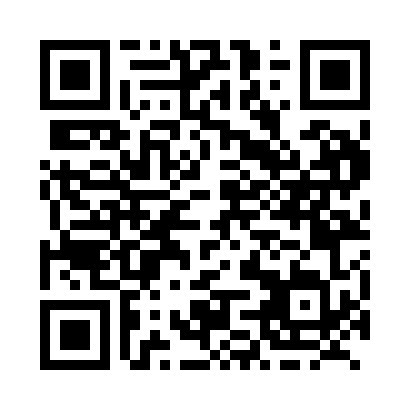 Prayer times for Fox Cove, Newfoundland and Labrador, CanadaMon 1 Jul 2024 - Wed 31 Jul 2024High Latitude Method: Angle Based RulePrayer Calculation Method: Islamic Society of North AmericaAsar Calculation Method: HanafiPrayer times provided by https://www.salahtimes.comDateDayFajrSunriseDhuhrAsrMaghribIsha1Mon3:175:191:146:419:0911:122Tue3:175:201:156:419:0911:123Wed3:185:211:156:419:0911:124Thu3:185:211:156:419:0811:125Fri3:195:221:156:409:0811:116Sat3:195:231:156:409:0811:117Sun3:195:241:156:409:0711:118Mon3:215:241:166:409:0711:109Tue3:225:251:166:409:0611:0910Wed3:245:261:166:399:0511:0711Thu3:255:271:166:399:0511:0612Fri3:275:281:166:399:0411:0513Sat3:295:291:166:389:0311:0314Sun3:305:301:166:389:0211:0215Mon3:325:311:166:389:0211:0016Tue3:345:321:176:379:0110:5917Wed3:355:331:176:379:0010:5718Thu3:375:341:176:368:5910:5519Fri3:395:351:176:368:5810:5420Sat3:415:361:176:358:5710:5221Sun3:435:371:176:358:5610:5022Mon3:455:381:176:348:5510:4823Tue3:465:391:176:348:5410:4624Wed3:485:411:176:338:5310:4525Thu3:505:421:176:328:5210:4326Fri3:525:431:176:328:5010:4127Sat3:545:441:176:318:4910:3928Sun3:565:451:176:308:4810:3729Mon3:585:471:176:298:4710:3530Tue4:005:481:176:288:4510:3331Wed4:025:491:176:288:4410:31